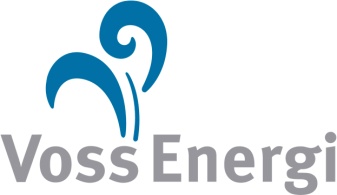 Søknad om kompensasjon ved straumbrot på over 12 timar

1. kundeinformasjon(Felter merka med * må fyllast ut.)2. Kor skjedde straumbrotet?(Set kryss)3. Informasjon om straumbrotet_________________________			__________________________Dato / stad						SignaturSendast til Voss Energi AS, Postboks 205, 5702 Voss, fax 56528320, epost firmapost@vossenergi.no Namn *Telefon privatTelefon dagtidEpostKundenummer (sjå siste faktura) *Målepunkt -ID (sjå siste faktura) *Adresse (der straumbrotet fann stad) *Postnummer og poststad *BustadFritidsbustadForretningsverksemdAnnaStarta (dd.mm.åååå  tt.mm) *Slutta (dd.mm.åååå tt.mm)*Varigheit ( i timar)Beskriving: 